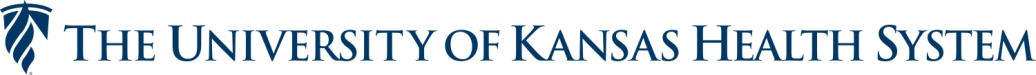 APLICACION DE ASISTENCIA FINANCIERAPara que un paciente sea elegible para asistencia financiera esta aplicación debe ser completado y por favor juntar su documentos solicitados.  Por favor devuelva la aplicación a:  UKHS Great Bend Campus ATTN:  Patient Accounts  -  514 Cleveland St, Great Bend, KS 67530
Nombre De Solicitante:____________________________________________________________________________________Direccion De Correo:_____________________________________ Ciudad: _______________________ Estado:  ________ 

Codigo Postal:___________________			Numero De Telefono:____________________________________ 

Numero De Seguro Social:__________________________ 	Fecha De Nacimiento:____________________________
Numero De Cuenta (s) Del Paciente:________________________________________________________________________Nombre Del Paciente:______________________________________________________________________________________ 

Direccion De Correo:___________________________ 	Ciudad:__________________________ 	Estado:_____________ 

Codigo Postal:_______________ 		Numero De Telefono:_______________________Empleador:________________________________ Posician:____________________________ Cuanto Tiempo:___________Nombre Del Esposo:____________________________________	Seguro De Seguro Social:___________________ 

Fecha De Nacimiento:______________________	Empleador Del Esposo:____________________________ 

Posician:______________________ 			Cuanto Tiempo:______________El numero de miembros en la familia:___________________ (Inclusive usted, su esposo, sus ninos, y cualquiera viviendo con usted que usted sostiene.  Tambien, los estudiantes, a pesar de su residencia, que es sostendido por sus padres u otros relacionados por el Nacimiento, el casamiento, o la adopcion se consideran para estar residiendo con los que los sostienen.)LOS INGRESOS:  LISTE LOS INGRESOS PARA SU FAMILIA DE:APLICACION DE ASISTENCIA FINANCIERAGASTOS MEDICOS:  LA LISTA DE TODOS LOS PAGOS QUE USTE HACE MENSUALMENTE Y APROXIMESE LA CANTIDAD(ES) QUE DEJO DEBIENDO.  SEA ESPECIFICO Y COMPLETE LO MAS POSSIBLE. 							      VALOR			PAGO MENSUALResidence  -  Rentar / Propio (Circule Uno)		____________________		______________________Otra Propiedad					____________________	 	______________________Usted Puede ser elegible para recibir asistencia financiera si cumple con uno o más de estos criterios:Please check all that apply:Sin hogar o recibir atención de una clinica sin hogarRecibir cupones para ComidaPaciente ha fallecidoFamilia o amigos de un paciente proporcionan información que establezca la incapacidad del paciente para pagarPaciente califica para la Sección 8 de Vivienda de cuponPaciente o familiar directo califican para comidas gratis oa precio reducido a través de la National School Lunch ProgramPaciente o familiar directo califican para Women, Infant, and Children (WIC) ProgramExcesivo gastos médicosYo pido de que UKHS Great Bend Campus haga una determinacion escrita de mi elegibilidad para la ayuda financier.  Certifico que la informacion de encima es verdad y correcto.  Entiendo que la informacion que yo someto con respect a mis ingresos, el tamano de grastos y familia es comprobacion susceptible por UKHS Great Bend y que presentemente los autorizo ser verifica.  Entiendo Tambien que si la informacaion que yo me someto es determinada serf also, tal determinacion tender como resultado la negacion de proporcionar ayunda financier, y que sere responsable de cargos de servicios proporcionados.________________________________________ 					___________________
Firma Del Paciente O Representante Legal					Fecha_________________________________________
Relacion Con El Paciente
Nuestro representante Asesore Financiera Vicky Morrison & Giselle Martinez está listo para ayudar a usted y su familia en relación con todas sus preguntas y inquietudas.  Consejeros esta disponsibles Lunes a Viernes: 8:00 AM a 4:00 PM.  Para ayuda por favor llame al numero:  Vicky (620) 791-5054 (Espanol = (620) 791-6844)PACIENTE RESPONSIBLEPARAJASALARIOSEGURIDAD SOCIALSUBSIDIO DE DESEMPLEOOTROS INGRESOSTOTALNOMBRE PROVEEDORES MEDICOSPAGO MENSUALSALDOGASTOS MEDICOSTOTAL: